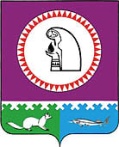 О предельных нормах возмещения расходов,связанных со служебными командировками,работникам учреждений, финансируемых за счетсредств бюджета сельского поселения Карымкары          На основании Бюджетного Кодекса Российской Федерации,  статьи 168 Трудового Кодекса Российской Федерации, в соответствии с постановлением Правительства Ханты-Мансийского автономного округа - Югры от 19.05.2008  № 108-п   «О предельных нормах возмещения расходов, связанных со служебными командировками, работникам организаций, финансируемых за счет средств бюджета Ханты-Мансийского автономного округа - Югры», в целях упорядочения выплат, связанных со служебными командировками работников учреждений, финансируемых за счет средств бюджета сельского поселения Карымкары, а также в рамках лимитирования расходования средств бюджета сельского поселения Карымкары на возмещение командировочных расходов:         1. Утвердить Положение о предельных нормах возмещения расходов, связанных со служебными командировками, работникам учреждений, финансируемых за счет средств бюджета сельского поселения Карымкары, согласно приложению.         2. Установить, что:          2.1. Возмещение расходов, связанных со служебными командировками, работникам учреждений, финансируемых за счет средств бюджета сельского поселения Карымкары (далее – учреждения), производится с учетом утвержденного пунктом 1 настоящего постановления Положения, в пределах ассигнований, предусмотренных на данные цели  на соответствующий финансовый год, за счет бюджетных средств и средств от предпринимательской и иной приносящей доход деятельности.         2.2. Направление в служебные командировки работников учреждений производится:        за пределы сельского поселения Карымкары – по согласованию с главой сельского поселения Карымкары;        за пределы территории Российской Федерации, в том числе в составе официальных делегаций - в случаях, предусмотренных правовыми актами администрации сельского поселения Карымкары.        3. Начальнику финансово-экономического отдела администрации сельского поселения Карымкары Капаевой Оксане Викторовне:        3.1. Обеспечить эффективность и обоснованность планирования бюджетных расходов на служебные командировки в решении общественно-значимых задач, поставленных перед конкретным учреждением.       3.2. При согласовании направления работников подведомственных учреждений в командировки за пределы Ханты-Мансийского автономного округа - Югры, прежде всего, исходить из возможности получения аналогичных услуг на территории автономного округа.               4. Опубликовать  постановление в газете «Октябрьские вести».       5. Постановление вступает в силу после его официального опубликования и распространяется на правоотношения, возникшие с 20.10.2012 года.        6. Контроль  за выполнением постановления возложить на заместителя главы администрации сельского поселения Карымкары Баклыкову Любовь Александровну.Главасельского поселения Карымкары   					        М.А.Климов\Согласовано:Заместитель главы администрациисельского поселения Карымкары                                                                Л.А. БаклыковаНачальник финансово-экономического отделаадминистрации сельского поселения Карымкары                                     О.В. КапаеваГлавный специалист по общим и юридическим вопросамадминистрации сельского поселения Карымкары                                      Н.А. ФарносоваОзнакомлены:_________________________ О.В. Капаева_________________________ Л.А. Баклыкова_________________________ О.В. СкородумоваПодготовил:Фарносова Н.А.Тел. 2-31-18Разослать:МКУ ЦКБО «Кедр»               Приложение                                                                                                   к постановлению администрации сельского поселения Карымкарыот 05.12.2012 г. №  148-п                                                               Положение               о предельных нормах возмещения расходов, связанных со служебнымикомандировками, работникам учреждений, финансируемых за счет средствбюджета сельского поселения Карымкары (далее – Положение)        1. Настоящее Положение о  предельных нормах  возмещения расходов, связанных  со служебными  командировками, работникам  учреждений, финансируемых за  счет средствбюджета сельского поселения Карымкары устанавливает предельные нормы возмещения расходов, связанных со служебными командировками, работникам учреждений, финансируемых за счет средств бюджета сельского поселения Карымкары (далее – учреждения), кроме органов местного самоуправления.        2. Конкретные размеры возмещения расходов, связанных со служебными командировками, устанавливаются в коллективных договорах и (или) локальных нормативных актах учреждений и не могут превышать предельных норм, определенных настоящим Положением.                            3. Расходы работников учреждений, связанные со служебными командировками на территории Российской Федерации, возмещаются в пределах фактических документально подтвержденных расходов, но не свыше следующих предельных норм, а именно:        а) расходы по найму жилого помещения (кроме случая, когда направленному в служебную командировку работнику предоставляется бесплатное помещение) не более - 3500 рублей в сутки, для руководителя учреждения не более - 5000 рублей в сутки, для водителей, обеспечивающих транспортное обслуживание органов местного самоуправления – не более 5000 рублей в сутки;         б) суточные – 300 рублей за каждый день нахождения в служебной командировке; в случае командирования в такую местность, откуда работник по условиям транспортного сообщения и характеру выполняемого задания имеет возможность ежедневно возвращаться к постоянному месту жительства – 100 рублей за каждый день нахождения в служебной командировке, для водителей, обеспечивающих транспортное обслуживание органов местного самоуправления – 500 рублей и 250 рублей соответственно;        в) расходы по проезду к месту служебной командировки и обратно к месту постоянной работы (включая страховой взнос на обязательное личное страхование пассажиров на транспорте, оплату услуг по оформлению проездных документов, расходы за пользование в поездах постельными принадлежностями):         воздушным транспортом – тариф проезда в салоне экономического класса категории «Э» и «Е»;        морским и речным транспортом – тариф проезда в четырехместной каюте с комплексным обслуживанием пассажиров;        железнодорожным транспортом – тариф проезда в вагоне повышенной комфортности, отнесенном к вагону экономического класса, с четырехместными купе категории «К» или в вагоне категории «С» с местами для сидения;        автомобильным транспортом – тариф проезда в автобусе общего типа.        4.  При отсутствии проездных документов, подтверждающих расходы по проезду к месту служебной командировки и обратно к месту постоянной работы, данные расходы возмещаются в размере, не превышающем минимальной стоимости проезда в соответствии с транспортной доступностью.АДМИНИСТРАЦИЯ СЕЛЬСКОГО ПОСЕЛЕНИЯ КАРЫМКАРЫОктябрьского районаХанты-Мансийского автономного округа - ЮгрыПОСТАНОВЛЕНИЕАДМИНИСТРАЦИЯ СЕЛЬСКОГО ПОСЕЛЕНИЯ КАРЫМКАРЫОктябрьского районаХанты-Мансийского автономного округа - ЮгрыПОСТАНОВЛЕНИЕАДМИНИСТРАЦИЯ СЕЛЬСКОГО ПОСЕЛЕНИЯ КАРЫМКАРЫОктябрьского районаХанты-Мансийского автономного округа - ЮгрыПОСТАНОВЛЕНИЕАДМИНИСТРАЦИЯ СЕЛЬСКОГО ПОСЕЛЕНИЯ КАРЫМКАРЫОктябрьского районаХанты-Мансийского автономного округа - ЮгрыПОСТАНОВЛЕНИЕАДМИНИСТРАЦИЯ СЕЛЬСКОГО ПОСЕЛЕНИЯ КАРЫМКАРЫОктябрьского районаХанты-Мансийского автономного округа - ЮгрыПОСТАНОВЛЕНИЕАДМИНИСТРАЦИЯ СЕЛЬСКОГО ПОСЕЛЕНИЯ КАРЫМКАРЫОктябрьского районаХанты-Мансийского автономного округа - ЮгрыПОСТАНОВЛЕНИЕАДМИНИСТРАЦИЯ СЕЛЬСКОГО ПОСЕЛЕНИЯ КАРЫМКАРЫОктябрьского районаХанты-Мансийского автономного округа - ЮгрыПОСТАНОВЛЕНИЕАДМИНИСТРАЦИЯ СЕЛЬСКОГО ПОСЕЛЕНИЯ КАРЫМКАРЫОктябрьского районаХанты-Мансийского автономного округа - ЮгрыПОСТАНОВЛЕНИЕАДМИНИСТРАЦИЯ СЕЛЬСКОГО ПОСЕЛЕНИЯ КАРЫМКАРЫОктябрьского районаХанты-Мансийского автономного округа - ЮгрыПОСТАНОВЛЕНИЕАДМИНИСТРАЦИЯ СЕЛЬСКОГО ПОСЕЛЕНИЯ КАРЫМКАРЫОктябрьского районаХанты-Мансийского автономного округа - ЮгрыПОСТАНОВЛЕНИЕ«05»декабря20.№148-пп. Карымкарып. Карымкарып. Карымкарып. Карымкарып. Карымкарып. Карымкарып. Карымкарып. Карымкарып. Карымкарып. Карымкары